Requisition Form for Purchase of BooksName & Designation/ Class :-______________________________________________Department/ Centre :-___________________________________________________				Signature_____________________Mobile no. & email :-____________________________________________________Total no. of Books recommended in this form (in words): Signature with Seal of Head/ Coordinator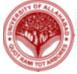 CENTRAL LIBRARYUNIVERSITY OF ALLAHABADALLAHABAD – 211002Phone:(0532)-2460050    Fax:(0532)-2460050Email: aucentrallibrary@rediffmail.comS.N.Author/ EditorTitle & Edition/ Volume/ YearISBNPublisherPriceNo. of copiesNo. of usersRemark (by Central Library Staff)